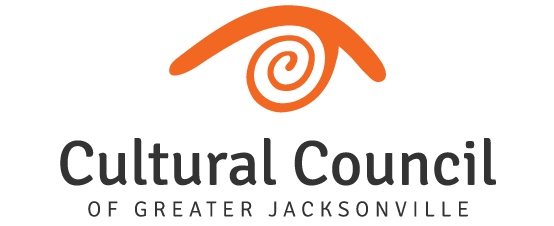 CSGP Committee MeetingThursday, Sept. 15; 9-11 a.m. @ Jessie Ball duPont CenterPART ONE:  9-10:15 a.m.Call to Order & Roll Call							Ellen WilliamsCSGP Misc.Seek motion to approve minutes (7/21/2022)Any updates/questions – on-sites, prelim scores and commentsIf late -- must have work now to have adequate time to prepare for hearingsAdvocacy								Diana DonovanAdvocacy UpdateAnticipated increase in city funding for CSGP – operating grants increase and increased pot for capital grant program to $500,000Final vote on budget by full City Council is Tuesday, Sept. 27.CSGP Committee							Ellen WilliamsTHANK YOU!!! Committee terms (handouts)Check your status; term end dateMany thanks to those concluding their terms; for service this year to allIf your term is ongoing, please confirm service for next year via recommitment formSome may wish to sign up for additional term; please indicate on recommitment formEspecially if have a shortened term; a regular term is three yearsPlease return recommitment forms nowSubmit nominations for new community representatives (ongoing)After the Hearings							Amy PalmerCSGP Task Force recommendations – two dry runs will be tested and shared with the CCGJ board for possible approval:Compliance scoreEquity in funding poolsSurvey Monkey to evaluate the FY2023 grant process will be sent to committee members and applicants in October; seeking anonymous feedback on all aspects of processCSGP Appreciation Mixer – Thursday, Dec. 1, 4:30-6:30 p.m. @ duPont CenterReturning committee members please attend COJ Ethics Workshop if haven’t already – more dates available through 2022.Thursday, September 22, 12:00 – 1:00 p.m. (virtual)Thursday, November 17, 12:00 – 1:00 p.m. (in-person)RSVP to ethics@coj.net and please let us know that you have attendedFY2023 Capital Grant Process -The process will begin earlier this year, with applications due in the fall and evaluation/hearings in the spring.  Stay tuned!Returning committee members will receive FY2023-2024 process schedule for operating grants in early 2023If you know of any conflicts now (planned vacations, etc.), please let Amy know by January; we will try to plan around, if possiblePlease make program visits throughout the year with goal of visiting all CSGs within a 3-yr termComp tickets (CCGJ tracks; let John know) - limit value to $100 per org per committee member per year or gift disclosure requiredHearing Schedule (handout)						Ellen WilliamsWednesday, Sept. 28–Funding Level Three A (currently-funded) and Funding Level Three B (New)Thursday, Sept. 29–Funding Level One and Funding Level TwoLocation –  Room 208, 2nd Floor, Jessie Ball duPont CenterIMPORTANT:  Arrive and be ready to go by 8:45 a.m. both daysHearings scheduled ‘til 5 both days, but may conclude earlyBreaks – for lunch, tech, restroom (timing is at discretion of the chair)ParkingBox lunches providedDietary restrictions?  Please let John knowObserve Sunshine during hearing breaks and lunch – talk about anything except CSGPCommittee members may only participate in-personExplain absences/use of preliminary scoresIn-person quorum is critical to enable vote on resultsCOVID PrecautionsMasks, social distancing at own discretionAir filtration and sanitation Virtual live streaming of proceedings (observe/public comment)Hearing Procedures (handouts)						Amy PalmerKeeps the focus on evaluation criteriaScoring changes relate to specific scoring statementsRecusals – note who recusing themselvesOn-sites – note who did it only; nothing else, no verbal reports at hearingsHearings will be paper-basedNo devices – summary of all scoring statements and comments provided to each committee member Will email summaries prior to hearings (if time); printed available at hearingsYour comments for scores of 3, 2 or 1 should have been noted in Foundant as part of your preliminary scoresDO NOT CHANGE scores in FoundantHearing score forms will be provided at hearings for changing scoresWill have a box of hard copies of apps and on-site reports for your reference at hearingsProcedures go over:  How scoring will be announced; changes to scores made and noted; opportunity for questions/comments, etc.Practice/role-playNOTE – “tone” of proceedings/comments/questions (ELLEN)Review hearing script handout prior to hearingsCultural Council Board Approval					Ellen WilliamsCC BOD has final approval over grant awards per ordinance.  Your certified outcomes from hearings will be presented for approval at the next Cultural Council board meetingCHANGE OF DATE:  Tuesday, Oct. 25, at 2 p.m., duPont CenterCommunity reps on committee invited and encouraged to attend.Field Trip & Logistics							John PoageNEW – Opening remarks were recordedShow room and lay-outTech:  mikes, camera, etc.5-minute breakPART TWO:  10:15-11 a.m.New committee members stay for further trainingReturning committee members may leave or stay for review Grants Awards								Amy PalmerRecommended funding allocations for organizations within each funding level will be made using an iteration formula based on applicants’ grant request amounts, amount of funding available to grant for each funding level, and average scores.  Request amountsVaries for each applicantRequest amount based on 24 percent of average of three-years of completed FY revenue (2018-2019, 2019-2020, 2020-21)plus $500,000 cap on Level Ones and $5,000 or $10,000 cap (dependent on funding level) on new applicants/minimum request amount allowedRequest amounts from applications have been double-checked by staff and in some cases revisedScoresAverage score is rounded up to the nearest whole numberHighest and lowest scores for each applicant are dropped.  The minimum average score required to receive funding is 70.CSGP Committee members with declared conflicts with applicants will recuse themselves from scoring those organizations.Demonstration of iteration model from 2021-2022Absent committee membersAttendance is criticalAn in-person quorum must be present during hearings to vote on certifying scoresPreliminary scores of absent committee members will count (emergency)A committee member must be present for entirety of a funding level hearing for any of those scores to count.Final Approval & Appeals Process					Amy PalmerAppeals Process (handout)CSGP Committee job per ordinance:Participate in the allocations process. The Cultural Service Grant Committee shall recommend to the Cultural Council Board of Directors the organizations to be funded and the amount of the funding. CC BOD has final approval over grant awards per ordinance.  Your certified outcomes from hearings will be presented for approval at the next Cultural Council board meetingTuesday, Oct. 25, 4-6 p.m., duPont CenterCommunity reps on committee invited and encouraged to attend.Conclusion								Ellen WilliamsPublic CommentAdjournCSGP HEARINGSARRIVE BY 8:45 A.M.WEDNESDAY, Sept. 28 & THURSDAY, Sept. 29The Great Hall, Room 208, 2nd Floor, Jessie Ball duPont Center